DIVISIÓN DE ESTUDIOS PROFESIONALES 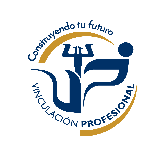 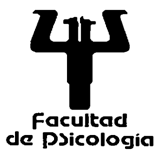 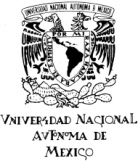 SECRETARÍA DE ASUNTOS ESTUDIANTILES       DEPARTAMENTO DE SERVICIO SOCIAL Y BOLSA DE TRABAJOPROMOCIÓN DE VACANTES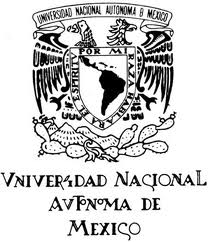                                                                          Registró:  _______________________                              DATOS DE LA EMPRESA / INSTITUCIÓNDATOS DE LA EMPRESA / INSTITUCIÓNDATOS DE LA EMPRESA / INSTITUCIÓNDATOS DE LA EMPRESA / INSTITUCIÓNDATOS DE LA EMPRESA / INSTITUCIÓNDATOS DE LA EMPRESA / INSTITUCIÓNRazón Social: Razón Social: Giro de la Empresa:Giro de la Empresa:        Sector        SectorRazón Social: Razón Social: Giro de la Empresa:Giro de la Empresa:   Pub.  Priv.Página Web:Página Web:Domicilio: Domicilio: Domicilio: Domicilio: Colonia: Alcaldía:C.P. RFCRFCRFCDATOS DE CONTACTODATOS DE CONTACTODATOS DE CONTACTONombre: Cargo: Cargo: Correo electrónico: Teléfono y extensiónHorario de atenciónCONDICIONES DEL PUESTOCONDICIONES DEL PUESTOCONDICIONES DEL PUESTOCONDICIONES DEL PUESTOCONDICIONES DEL PUESTOCONDICIONES DEL PUESTONombre del Puesto: Nombre del Puesto: N° de plazas: N° de plazas: N° de plazas: Sueldo: Actividades: Actividades: Actividades: Otras Prestaciones: Otras Prestaciones: Otras Prestaciones: Tipo de Nombramiento: Planta___     Honorarios___    Confianza__         Otros (especifique): ______Tipo de Nombramiento: Planta___     Honorarios___    Confianza__         Otros (especifique): ______Tipo de Nombramiento: Planta___     Honorarios___    Confianza__         Otros (especifique): ______Tipo de Nombramiento: Planta___     Honorarios___    Confianza__         Otros (especifique): ______Tipo de Nombramiento: Planta___     Honorarios___    Confianza__         Otros (especifique): ______Tipo de Nombramiento: Planta___     Honorarios___    Confianza__         Otros (especifique): ______Experiencia requerida: Días y Horario de labores: Días y Horario de labores: Días y Horario de labores: Zona para Laborar: Zona para Laborar: CARACTERISTÍCAS DEL CANDIDATOCARACTERISTÍCAS DEL CANDIDATOSituación actual:   Titulado con cédula____       Pasante_____        Estudiante___ Indicar Semestre______Área:  Organizacional ___       Educativa ___       Clínica_____   Procesos Psicosociales y Culturales____               Ciencias Cognitivas y del Comportamiento____        Psicobiología y Neurociencias____.Situación actual:   Titulado con cédula____       Pasante_____        Estudiante___ Indicar Semestre______Área:  Organizacional ___       Educativa ___       Clínica_____   Procesos Psicosociales y Culturales____               Ciencias Cognitivas y del Comportamiento____        Psicobiología y Neurociencias____.Otros requisitos: Fecha máxima para recibir cartera: FORMA DE CONTACTO DEL CANDIDATOFORMA DE CONTACTO DEL CANDIDATO       Enviar CV por mail ____        Concretar cita____    Acudir a entrevista_____         Otro:_____________________       Enviar CV por mail ____        Concretar cita____    Acudir a entrevista_____         Otro:_____________________